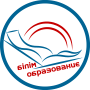 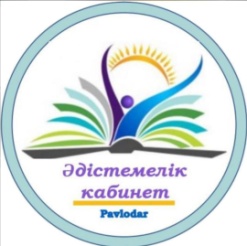 Павлодар қаласы білім беру бөлімі әдістемелік кабинеті                                                               СЕМИНАРДЫҢ ТАҚЫРЫБЫ «Математическое моделирование как средство формирования ключевых компетенций»Өткізу күні: 13.03.2024Өткізу уақыты: 15.00 Модератор: С. Ж. Алимова, әдіскерБАҒДАРЛАМА Бекітемінәдістемелік кабинетініңмеңгерушісіА. Сипатова                                               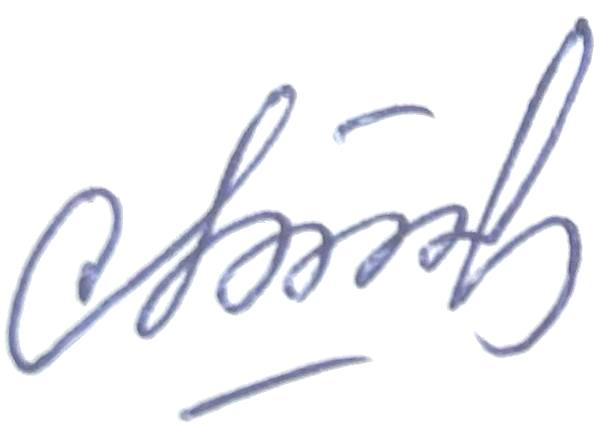 «13» марта 2024 г.№Баяндаманың тақырыбыМұғалімнің аты-жөні мектеп1Составление математической модели при решении текстовых задач. Анализ МОДО (25-26.01.2024 г)Алимова С. Ж. методист2ББЖМ кездесетін мәтінді есептерді шешу моделін құрудың әртүрлі тәсілдеріне талдау жүргізуМуликбаева Умут Магморовнаучителя математики СОШ № 213Математикалық моделі бойынша есептер шығаруға үйретуге арналган жаттығулар жиынтығын әзірлеуЖанакова Сайран Балташевнаучителя математики СОШ № 214Проведение теоретического анализа различных подходов к составлению модели решения текстовых задач, встречающихся в МОДОСтрельба Тамара Петровнаучителя математики СОШ № 215Разработка комплекса упражнений, предназначенных для обучения составлению задач по ее математической моделиОреховская Валентина Анатольевнаучителя математики СОШ № 216Применение теоретических навыков и знаний при составлении математической моделиКабышева Умыт Мырзагуловнаучителя математики СОШ № 217Подведение итоговАлимова С. Ж. методист